Name _________________________________________________		Class____________Independent Work: ContrailsWeather FactorsContrailsAirplanes and jets release a lot of water vapor in the exhaust from theirengines. When aircraft fly at high altitudes where temperatures are low, thewater vapor condenses immediately into water droplets. These dropletsform a cloud that trails behind the plane. This cloud is called a contrail, orcondensation trail. When large numbers of contrails occur in an area, theymay blend together to form a sheet of cirrus clouds, although the contrailsevaporate quickly if the air is dry.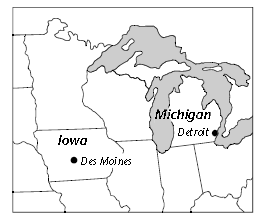 One area in which large numbers of contrails appear is the 860-kilometerstretch between Detroit, Michigan, and Des Moines, Iowa. Every day, some700 jet planes fly through the area between these two cities.TYPE the answers to the following questions on a separate sheet of paper.1. What can you infer about the height at which jet airplanes fly based onthe fact that their contrails form cirrus clouds? Explain.2. Weather scientists believe that jet contrails between cities such as Detroit,Michigan, and Des Moines, Iowa, may be changing the weather in theseareas. Explain how contrails could change the weather.3. When a plane flies through a cloud, it sometimes leaves a clear trail calleda distrail, or dissipation trail. Why do you think distrails form? (Hint:Plane engines get very hot and heat the air they fly through.)